Общество с ограниченной ответственностью «Антарес»ИНН 7816300308, КПП 781001001Фактический адрес: 196084, Санкт-Петербург, Рыбинская ул., д.5Юридический адрес: 196006, Санкт-Петербург, ул. Заставская, дом 14А, литер М, помещение 4-Н, офис 22тел./факс: +7 (812) 702 92 78, доб. 114 (Отдел продаж) e-mail: info@antares-spb.ruwww.antares-spb.ru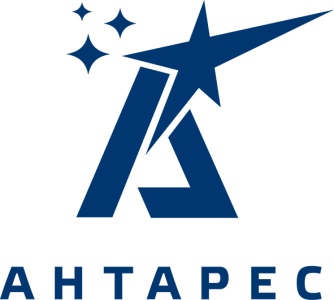 Опросный лист на блочно-модульную котельную установкуРекомендации по заполнению опросных листов:- просьба сообщить всю имеющуюся информацию- при отсутствии информации или пожеланий ставьте прочерк, мы с Вами подберём параметры- есть трудности с заполнением? Звоните!Информация о Вас:Наименование организации:___________________________________________Контактное лицо:_____________________________________________________Должность и контактный телефон:______________________________________Адрес организации:___________________________________________________Наименование объекта, площадки, региона, города эксплуатации установки: ____________________________________________________________________Приложите или напишите любую информацию, которую Вы считаете важной: Общая технологическая информацияОбщая технологическая информацияОбщая технологическая информацияОбщая технологическая информацияОбщая технологическая информация1Назначение котельнойдля отопления (да/нет)для отопления (да/нет)1Назначение котельнойдля горячего водоснабжения (да/нет)для горячего водоснабжения (да/нет)1Назначение котельнойдля технологических целей (да/нет)для технологических целей (да/нет)1Назначение котельнойкомбинированное использование (да/нет)комбинированное использование (да/нет)2Тепловая мощность котельной (МВт или Гкал/час)Тепловая мощность котельной (МВт или Гкал/час)Тепловая мощность котельной (МВт или Гкал/час)3Расход тепла (МВт или Гкал/час)отоплениеотопление3Расход тепла (МВт или Гкал/час)вентиляциявентиляция3Расход тепла (МВт или Гкал/час)горячее водоснабжение (среднечасовая/пиковая)горячее водоснабжение (среднечасовая/пиковая)3Расход тепла (МВт или Гкал/час)технологические нуждытехнологические нужды3Расход тепла (МВт или Гкал/час)всего:всего:4Количество котлов (2/3), шт./ мощность, МВтКоличество котлов (2/3), шт./ мощность, МВтКоличество котлов (2/3), шт./ мощность, МВт4Пожелания по производителям котлов, если имеютсяПожелания по производителям котлов, если имеютсяПожелания по производителям котлов, если имеются4Пожелания по производителям горелок, если имеютсяПожелания по производителям горелок, если имеютсяПожелания по производителям горелок, если имеются5Система теплоснабженияДвухтрубная Двухтрубная 5Система теплоснабженияЧетырехтрубная (две трубы отопления, две отдельные трубы ГВС)Четырехтрубная (две трубы отопления, две отдельные трубы ГВС)6Температурный график потребителей теплаотоплениеотопление6Температурный график потребителей теплавентиляциявентиляция6Температурный график потребителей теплагорячее водоснабжение (среднечасовая/пиковая)горячее водоснабжение (среднечасовая/пиковая)6Температурный график потребителей теплатехнологические нуждытехнологические нужды7Категория котельной по надежности отпуска тепла (первая/вторая), при наличии потребителей 1-й категории, необходимо обязательно указать их тепловую мощность.Категория котельной по надежности отпуска тепла (первая/вторая), при наличии потребителей 1-й категории, необходимо обязательно указать их тепловую мощность.Категория котельной по надежности отпуска тепла (первая/вторая), при наличии потребителей 1-й категории, необходимо обязательно указать их тепловую мощность.8Топливо основное (газ, жидкое)Топливо основное (газ, жидкое)Топливо основное (газ, жидкое)9Давление газа в газопроводе перед котельной, (кг/см2)Давление газа в газопроводе перед котельной, (кг/см2)Давление газа в газопроводе перед котельной, (кг/см2)10Нужно ли резервное /аварийное топливо, и укажите его видНужно ли резервное /аварийное топливо, и укажите его видНужно ли резервное /аварийное топливо, и укажите его вид11Необходимость поставки резервной ёмкости под жидкое топливо, м3Необходимость поставки резервной ёмкости под жидкое топливо, м3Необходимость поставки резервной ёмкости под жидкое топливо, м3Конструктивное исполнение блочно-модульного зданияКонструктивное исполнение блочно-модульного зданияКонструктивное исполнение блочно-модульного зданияКонструктивное исполнение блочно-модульного зданияКонструктивное исполнение блочно-модульного здания12Вариант блочно-модульного исполнения здания котельнойВариант блочно-модульного исполнения здания котельнойкаркасный блок-модульцельнометаллический утеплённый контейнер 12Вариант блочно-модульного исполнения здания котельнойВариант блочно-модульного исполнения здания котельнойкаркасный блок-модульконтейнер из сендвич-панелей12Вариант блочно-модульного исполнения здания котельнойВариант блочно-модульного исполнения здания котельнойморской контейнер12Вариант блочно-модульного исполнения здания котельнойВариант блочно-модульного исполнения здания котельнойисполнение крыши котельнойплоская12Вариант блочно-модульного исполнения здания котельнойВариант блочно-модульного исполнения здания котельнойисполнение крыши котельнойодноскатная12Вариант блочно-модульного исполнения здания котельнойВариант блочно-модульного исполнения здания котельнойисполнение крыши котельнойдвухскатная12Вариант блочно-модульного исполнения здания котельнойВариант блочно-модульного исполнения здания котельнойисполнение крыши котельнойдвухскатная съёмная12Максимальные габаритные размеры блок-модуля (ДхШхВ)Максимальные габаритные размеры блок-модуля (ДхШхВ)Максимальные габаритные размеры блок-модуля (ДхШхВ)12Ваши пожелания по конструктиву блок-модуляВаши пожелания по конструктиву блок-модуляВаши пожелания по конструктиву блок-модуля13Требуемая степень огнестойкости по СНиП 21-01-97Требуемая степень огнестойкости по СНиП 21-01-97Требуемая степень огнестойкости по СНиП 21-01-97Внутренний (котловой) контур котельнойВнутренний (котловой) контур котельнойВнутренний (котловой) контур котельнойВнутренний (котловой) контур котельнойВнутренний (котловой) контур котельной14Исполнение котлового и сетевого контура котельнойодноконтурнаяодноконтурная14Исполнение котлового и сетевого контура котельнойдвухконтурная (наличие теплообменников)двухконтурная (наличие теплообменников)14Исполнение котлового и сетевого контура котельнойпожелания по производителям теплообменников, если имеютсяпожелания по производителям теплообменников, если имеются15Анализ исходной водопроводной воды (при наличии приложить анализ)жесткость общая , мг.экв/лжесткость общая , мг.экв/л15Анализ исходной водопроводной воды (при наличии приложить анализ)жесткость карбонатная, мг.экв/лжесткость карбонатная, мг.экв/л15Анализ исходной водопроводной воды (при наличии приложить анализ)железо, мг/лжелезо, мг/л15Анализ исходной водопроводной воды (при наличии приложить анализ)кислород, мг/лкислород, мг/л15Анализ исходной водопроводной воды (при наличии приложить анализ)сухой остаток, мг/лсухой остаток, мг/л16Наличие хим.подготовки воды на площадке (да/нет)Наличие хим.подготовки воды на площадке (да/нет)Наличие хим.подготовки воды на площадке (да/нет)17Необходимость поставки резервной ёмкости под воду, м3Необходимость поставки резервной ёмкости под воду, м3Необходимость поставки резервной ёмкости под воду, м3Сетевой контур котельнойСетевой контур котельнойСетевой контур котельнойСетевой контур котельнойСетевой контур котельной18Давление сетевой воды на выходе из котельной, (м.вод.ст.)Давление сетевой воды на выходе из котельной, (м.вод.ст.)Давление сетевой воды на выходе из котельной, (м.вод.ст.)19Давление сетевой воды на входе в котельную, (м.вод.ст.)Давление сетевой воды на входе в котельную, (м.вод.ст.)Давление сетевой воды на входе в котельную, (м.вод.ст.)20Статический напор сетевых насосов, (м.вод.ст.)Статический напор сетевых насосов, (м.вод.ст.)Статический напор сетевых насосов, (м.вод.ст.)ИлиИлиИлиИли21Высота самого высокого здания потребителя теплаВысота самого высокого здания потребителя теплаВысота самого высокого здания потребителя тепла22Давление исходной водопроводной воды, (м.вод.ст.)Давление исходной водопроводной воды, (м.вод.ст.)Давление исходной водопроводной воды, (м.вод.ст.)23Сопротивление системы отопления (при наличии), (м.вод.ст.)Сопротивление системы отопления (при наличии), (м.вод.ст.)Сопротивление системы отопления (при наличии), (м.вод.ст.)24Количество сетевых насосов (2/3) шт.Количество сетевых насосов (2/3) шт.Количество сетевых насосов (2/3) шт.Требования к автоматизацииТребования к автоматизацииТребования к автоматизацииТребования к автоматизацииТребования к автоматизации25Степень автоматизации:
4-я - с постоянным присутствием персонала с локальной автоматикой;
3-я - без постоянного присутствия персонала с удаленной диспетчеризацией и контролем работы котельной;
2-я - без постоянного присутствия персонала с удаленной диспетчеризацией и возможностью удаленного управления котельной;
1-я - без постоянного присутствия персонала с удаленной диспетчеризацией и возможностью удаленного управления котельной; с системой контроля и мониторинга технического состояния оборудования, учет его наработки и планирование его технического обслуживанияСтепень автоматизации:
4-я - с постоянным присутствием персонала с локальной автоматикой;
3-я - без постоянного присутствия персонала с удаленной диспетчеризацией и контролем работы котельной;
2-я - без постоянного присутствия персонала с удаленной диспетчеризацией и возможностью удаленного управления котельной;
1-я - без постоянного присутствия персонала с удаленной диспетчеризацией и возможностью удаленного управления котельной; с системой контроля и мониторинга технического состояния оборудования, учет его наработки и планирование его технического обслуживанияСтепень автоматизации:
4-я - с постоянным присутствием персонала с локальной автоматикой;
3-я - без постоянного присутствия персонала с удаленной диспетчеризацией и контролем работы котельной;
2-я - без постоянного присутствия персонала с удаленной диспетчеризацией и возможностью удаленного управления котельной;
1-я - без постоянного присутствия персонала с удаленной диспетчеризацией и возможностью удаленного управления котельной; с системой контроля и мониторинга технического состояния оборудования, учет его наработки и планирование его технического обслуживания26Необходимость получения дополнительных сигналов и их видНеобходимость получения дополнительных сигналов и их видНеобходимость получения дополнительных сигналов и их вид27Пожелания по производителям, маркам контрольно-измерительного оборудования и автоматики, если имеютсяПожелания по производителям, маркам контрольно-измерительного оборудования и автоматики, если имеютсяПожелания по производителям, маркам контрольно-измерительного оборудования и автоматики, если имеютсяДымовые трубыДымовые трубыДымовые трубыДымовые трубыДымовые трубы28Тип дымовой трубысамонесущая, одноствольная/многоствольнаясамонесущая, одноствольная/многоствольная28Тип дымовой трубымачтовая, тип мачты,фермовая\колоннаямачтовая, тип мачты,фермовая\колонная28Тип дымовой трубыпрокладка газоходов по стене зданияпрокладка газоходов по стене здания29Материал газоходов дымовой трубынержавеющие сталинержавеющие стали29Материал газоходов дымовой трубыуглеродистые сталиуглеродистые стали30Предполагаемая высота дымовой трубы, мПредполагаемая высота дымовой трубы, мПредполагаемая высота дымовой трубы, м31Необходимость светоотражения, освещения дымовой трубыНеобходимость светоотражения, освещения дымовой трубыНеобходимость светоотражения, освещения дымовой трубы*при наличии приложить ТУ на размещения дымовых труб выданные государственными органами*при наличии приложить ТУ на размещения дымовых труб выданные государственными органами*при наличии приложить ТУ на размещения дымовых труб выданные государственными органами*при наличии приложить ТУ на размещения дымовых труб выданные государственными органами*при наличии приложить ТУ на размещения дымовых труб выданные государственными органамиКоммерческий учёт ресурсовКоммерческий учёт ресурсовКоммерческий учёт ресурсовКоммерческий учёт ресурсов32Наличие узлов коммерческого учета электроэнергииНаличие узлов коммерческого учета электроэнергииНаличие узлов коммерческого учета электроэнергии33Наличие узлов коммерческого учета теплаНаличие узлов коммерческого учета теплаНаличие узлов коммерческого учета тепла34Наличие узлов коммерческого учета топливаНаличие узлов коммерческого учета топливаНаличие узлов коммерческого учета топлива35Наличие узлов поагрегатного учета топливаНаличие узлов поагрегатного учета топливаНаличие узлов поагрегатного учета топлива36Наличие узлов коммерческого учета подпиточной водыНаличие узлов коммерческого учета подпиточной водыНаличие узлов коммерческого учета подпиточной воды37Пожелания по производителям, маркам приборов учётаПожелания по производителям, маркам приборов учётаПожелания по производителям, маркам приборов учёта*при наличии приложить ТУ ресурсоснабжающих организаций*при наличии приложить ТУ ресурсоснабжающих организаций*при наличии приложить ТУ ресурсоснабжающих организаций*при наличии приложить ТУ ресурсоснабжающих организаций*при наличии приложить ТУ ресурсоснабжающих организацийДополнительная информацияДополнительная информацияДополнительная информацияДополнительная информацияДополнительная информация38Предполагаемый срок поставки котельнойПредполагаемый срок поставки котельнойПредполагаемый срок поставки котельной39Базис поставкиБазис поставкиБазис поставки40Требования по цветовым решениям фасадов блочно-модульного зданияТребования по цветовым решениям фасадов блочно-модульного зданияТребования по цветовым решениям фасадов блочно-модульного здания41Необходимые документы для проектированияНеобходимые документы для проектированияНеобходимые документы для проектированияУ вас есть готовый проект? Любая стадия. Вышлите нам его!41Необходимые документы для проектированияНеобходимые документы для проектированияНеобходимые документы для проектированияТехническое задание на проектирование41Необходимые документы для проектированияНеобходимые документы для проектированияНеобходимые документы для проектированияТУ на подключение газо-водо-электроснабжение и канализацию котельной.41Необходимые документы для проектированияНеобходимые документы для проектированияНеобходимые документы для проектированияНаличие лимитов на газ41Необходимые документы для проектированияНеобходимые документы для проектированияНеобходимые документы для проектированияГеология, топография места установки котельной41Необходимые документы для проектированияНеобходимые документы для проектированияНеобходимые документы для проектированияСправка о результата анализа исходной воды41Необходимые документы для проектированияНеобходимые документы для проектированияНеобходимые документы для проектированияСправка о фоновых концентрациях вредных веществ в зоне котельной41Необходимые документы для проектированияНеобходимые документы для проектированияНеобходимые документы для проектированияГенплан 1:500, 1:2000 или 1:5000